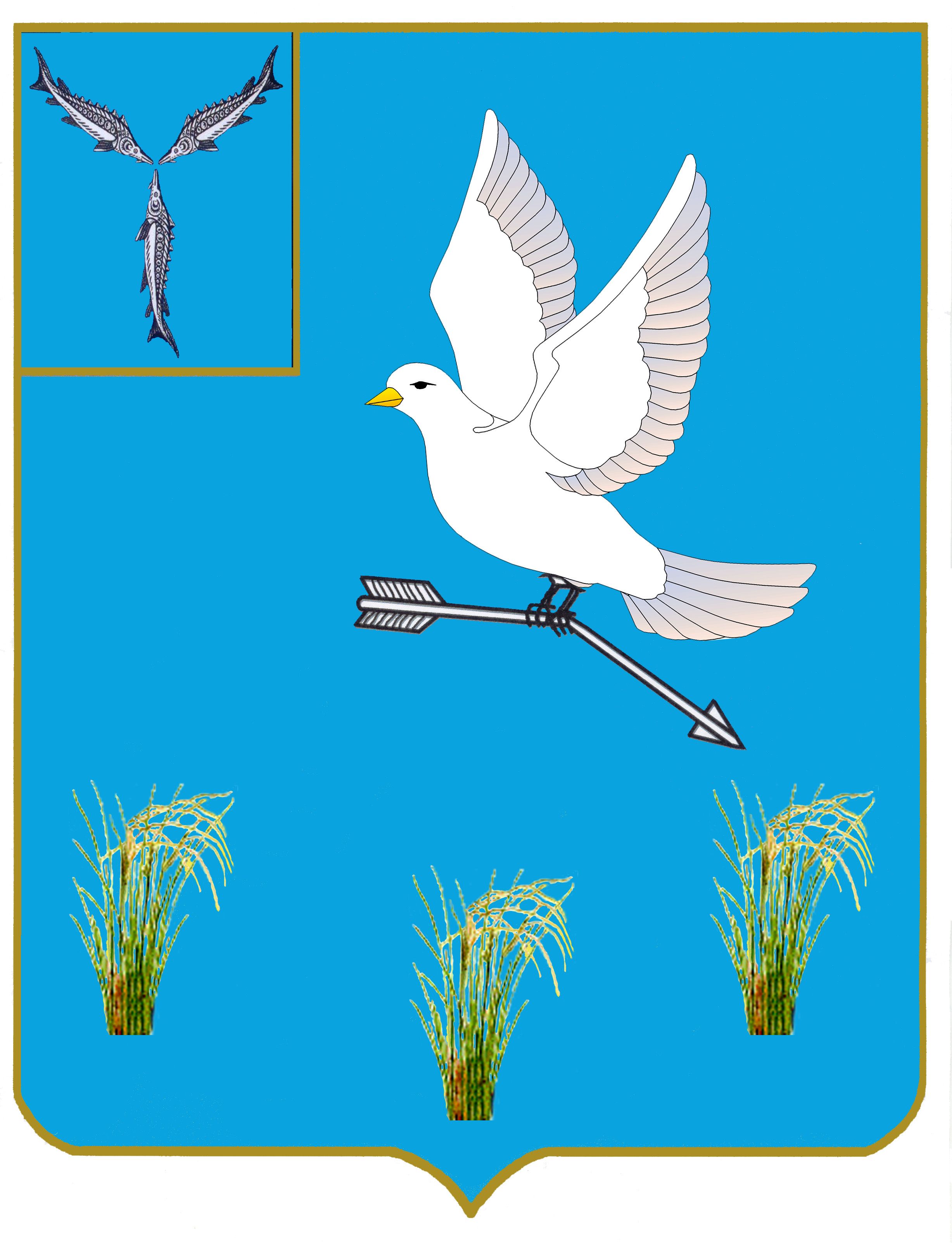 СОБРАНИЕ  ДЕПУТАТОВЗАКРЫТОГО  АДМИНИСТРАТИВНО – ТЕРРИТОРИАЛЬНОГО  ОБРАЗОВАНИЯ  МИХАЙЛОВСКИЙСАРАТОВСКОЙ ОБЛАСТИР Е Ш Е Н И Е  № 167От   25   октября  2018  годаОб утверждении Положения о бюджетном процессе в ЗАТО МихайловскийНа основании Бюджетного кодекса Российской Федерации,  в соответствии с Уставом городского округа ЗАТО Михайловский Саратовской области, Собрание депутатов                                     Р Е Ш И Л О: Утвердить Положение о бюджетном процессе в ЗАТО Михайловский согласно приложению.  Признать утратившим силу решение Собрания депутатов ЗАТО Михайловский  от 28 февраля 2008 года № 375  «Об утверждении Положения о бюджетном процессе в ЗАТО Михайловский» (с изменениями и дополнениями от 31 марта 2016 года №274; от 11 августа 2016 года №301; от 10 ноября 2016 года №24; от 09.11.2017 года №96).  Опубликовать настоящее решение в газете «Михайловские новости». 4. Настоящее решение вступает в силу с момента его официального опубликования. Глава  ЗАТО МихайловскийСаратовской  области                                                                А.М.РомановПредседатель Собрания депутатовЗАТО Михайловский Саратовской области                                 П.В.Петров  ПОЛОЖЕНИЕо бюджетном процессе в ЗАТО Михайловский1. Общие положения1.1. Настоящее Положение регулирует бюджетные правоотношения в ЗАТО Михайловский Саратовской области, возникающие в процессе: составления и рассмотрения проекта бюджета городского округа ЗАТО Михайловский (далее – бюджет городского округа); утверждения и исполнения бюджета городского округа,   контроля за его исполнением, осуществления бюджетного учета, составления, рассмотрения и утверждения бюджетной отчетности; осуществления муниципального финансового контроля.1.2. Настоящим Положением устанавливается порядок:1)  составления и рассмотрения проекта бюджета городского округа;2) утверждения, исполнения и осуществления контроля за исполнением бюджета городского округа;3) утверждения отчета об исполнении бюджета городского округа.1.3. Решением представительного органа местного самоуправления ЗАТО Михайловский о бюджете городского округа на очередной финансовый год и плановый период утверждаются: основные характеристики бюджета городского округа, к которым относятся общий объем доходов бюджета, общий объем расходов, дефицит (профицит) бюджета;  перечень и коды главных администраторов доходов бюджета городского округа, и закрепляемые за ними виды (подвиды) доходов бюджета; объем межбюджетных трансфертов, получаемых из других бюджетов бюджетной системы Российской Федерации в очередном финансовом году и плановом периоде; перечень и коды главных распорядителей средств в составе ведомственной структуры расходов бюджета городского округа на очередной финансовый год и плановый период;распределение бюджетных ассигнований по разделам, подразделам, целевым статьям, группам (группам и подгруппам) видов расходов либо по разделам, подразделам, целевым статьям (муниципальным программам и непрограммным направлениям деятельности), группам (группам и подгруппам) видов расходов и (или) по целевым статьям             (муниципальным программам и непрограммным направлениям деятельности), группам (группам и подгруппам) видов расходов классификации расходов бюджетов на очередной финансовый год и плановый период; общий объем бюджетных ассигнований, направляемых на исполнение публичных нормативных обязательств; размер резервного фонда администрации ЗАТО Михайловский; объем бюджетных ассигнований муниципального дорожного фонда ЗАТО Михайловский; верхний предел муниципального внутреннего долга по состоянию на 1 января года, следующего за очередным финансовым годом и каждым годом планового периода, с указанием в том числе верхнего предела долга по муниципальным гарантиям; случаи и порядок предоставления субсидий юридическим лицам (за исключением субсидий муниципальным учреждениям, а также субсидий, указанных в пункте 7 статьи 78 Бюджетного кодекса Российской Федерации), индивидуальным предпринимателям, физическим лицам – производителям товаров, работ, услуг;   объем остатков средств бюджета городского округа на начало текущего финансового года, который может быть направлен в текущем финансовом году на покрытие временных кассовых разрывов и на увеличение бюджетных ассигнований на оплату заключенных от имени городского округа ЗАТО Михайловский муниципальных контрактов на поставку товаров, выполнение работ, оказание услуг, подлежавших в соответствии с условиями этих муниципальных контрактов оплате в отчетном финансовом году, в объеме, не превышающем сумму остатка неиспользованных бюджетных ассигнований на указанные цели; перечень главных администраторов источников финансирования дефицита бюджета городского округа; источники финансирования дефицита бюджета городского округа с указанием перечня статей источников финансирования дефицита бюджета городского округа; иные характеристики бюджета городского округа в соответствии с Бюджетным кодексом Российской Федерации, законами Саратовской области, решениями представительного органа местного самоуправления ЗАТО Михайловский (кроме решения о бюджете);14) общий объем условно утверждаемых (утвержденных) расходов на первый год планового периода в объеме не менее 2,5 процента общего объема расходов бюджета (без учета расходов бюджета, предусмотренных за счет межбюджетных трансфертов из других бюджетов бюджетной системы Российской Федерации, имеющих целевое назначение), на второй год планового периода в объеме не менее 5 процентов общего объема расходов бюджета (без учета расходов бюджета, предусмотренных за счет межбюджетных трансфертов из других бюджетов бюджетной системы Российской Федерации, имеющих целевое назначение).1.4. Иными решениями представительного органа местного самоуправления ЗАТО Михайловский устанавливаются:1) порядок формирования и правовой статус органа внешнего муниципального финансового контроля;2) местные налоги и сборы в соответствии с законодательством Российской Федерации о налогах и сборах;3) создание, порядок формирования и использования бюджетных ассигнований муниципального дорожного фонда;1.5. Правовыми актами администрации ЗАТО Михайловский устанавливаются: порядок разработки прогноза социально-экономического развития ЗАТО Михайловский; порядок разработки и утверждения, период действия, а также требования к составу и содержанию бюджетного прогноза ЗАТО Михайловский; порядок составления проекта бюджета городского округа; порядок осуществления бюджетных полномочий главных администраторов доходов бюджета городского округа, являющихся органами местного самоуправления и (или) находящимися в их ведении казенными учреждениями; порядок ведения реестра расходных обязательств ЗАТО Михайловский; порядок принятия решений о разработке муниципальных программ, их формирования и реализации, в том числе порядок ежегодной оценки эффективности реализации муниципальных программ; порядок осуществления органами внутреннего муниципального финансового контроля полномочий по внутреннему муниципальному финансовому контролю; порядок осуществления внутреннего финансового контроля и внутреннего финансового аудита главными распорядителями (распорядителями) бюджетных средств, главными администраторами (администраторами) доходов, главными администраторами (администраторами) источников финансирования дефицита бюджета городского округа; порядок использования бюджетных ассигнований резервного фонда администрации ЗАТО Михайловский; порядок формирования муниципального задания на оказание муниципальных услуг (выполнение работ) муниципальными учреждениями и финансового обеспечения его выполнения; порядок формирования, ведения и утверждения ведомственных перечней муниципальных услуг и работ, оказываемых и выполняемых муниципальными учреждениями ЗАТО Михайловский; порядок предоставления субсидий из бюджета городского округа муниципальным бюджетным и автономным учреждениям на финансовое обеспечение выполнения ими муниципального задания;  порядок определения объема и условия предоставления субсидий из бюджета городского округа муниципальным бюджетным и автономным учреждениям на иные цели; порядок принятия решения о подготовке и реализации бюджетных инвестиций в объекты муниципальной собственности за счет средств бюджета городского округа; порядок реализации бюджетных инвестиций в объекты муниципальной собственности за счет средств бюджета городского округа; порядок принятия решения о предоставлении бюджетных ассигнований на осуществление за счет субсидий из бюджета городского округа на осуществление муниципальными бюджетными и автономными учреждениями, муниципальными унитарными предприятиями капитальных вложений в объекты капитального строительства муниципальной собственности или приобретение объектов недвижимого имущества в муниципальную собственность;  порядок предоставления бюджетных ассигнований на осуществление за счет субсидий из бюджета городского округа на осуществление муниципальными бюджетными и автономными учреждениями, муниципальными унитарными предприятиями капитальных вложений в объекты капитального строительства муниципальной собственности или приобретение объектов недвижимого имущества в муниципальную собственность;порядок предоставления за счет средств бюджета городского округа грантов в форме субсидий некоммерческим организациям, не являющимся казенными учреждениями, в том числе предоставляемых администрацией городского округа ЗАТО Михайловский по результатам проводимых ею конкурсов бюджетным и автономным учреждениям, включая учреждения, в отношении которых администрация городского округа ЗАТО Михайловский  не осуществляет функции и полномочия учредителя, если данный порядок не определен решениями о предоставлении указанных грантов, принятыми в соответствии с бюджетным законодательством Российской Федерации;  порядок предоставления юридическим лицам (за исключением муниципальных учреждений), индивидуальным предпринимателям, физическим лицам грантов в форме субсидий, в том числе предоставляемых на конкурсной основе, если данный порядок не определен решениями о предоставлении указанных грантов, принятыми в соответствии с бюджетным законодательством Российской Федерации;  порядок предоставления муниципальных гарантий ЗАТО Михайловский;  иные полномочия в соответствии с законодательством Российской Федерации, законами Саратовской области, нормативно-правовыми актами органов местного самоуправления ЗАТО Михайловский.2. Участники бюджетного процесса ЗАТО Михайловский2.1. Участниками бюджетного процесса являются:глава ЗАТО Михайловский;представительный орган местного самоуправления ЗАТО Михайловский – Собрание депутатов ЗАТО Михайловский;администрация ЗАТО Михайловский;финансовый орган администрации ЗАТО Михайловский;орган внешнего муниципального финансового контроля ЗАТО Михайловский – контрольно-счетная комиссия ЗАТО Михайловский;главные распорядители (распорядители) средств бюджета городского округа ЗАТО Михайловский;главные администраторы (администраторы) доходов бюджета городского округа ЗАТО Михайловский;главные администраторы (администраторы) источников финансирования дефицита бюджета городского округа ЗАТО Михайловский;получатели средств бюджета городского округа ЗАТО Михайловский;иные органы, которым законодательством Российской Федерации, законодательством области и муниципальными актами ЗАТО Михайловский предоставлены бюджетные полномочия.3. Бюджетные полномочия представительного органа местного самоуправления ЗАТО Михайловский3.1. Собрание депутатов ЗАТО Михайловский: рассматривает и утверждает бюджет городского округа и отчет об его исполнении; осуществляет контроль в ходе рассмотрения отдельных вопросов исполнения бюджета городского округа; формирует и определяет правовой статус органа внешнего муниципального финансового контроля; устанавливает, изменяет и отменяет местные налоги и сборы в соответствии с законодательством Российской Федерации о налогах и сборах;  осуществляет иные полномочия, которые в соответствии с законодательством Российской Федерации, законодательством Саратовской области, нормативно-правовыми актами органов местного самоуправления ЗАТО Михайловский отнесены к его компетенции.4. Бюджетные полномочия администрации 
ЗАТО Михайловский4.1. Администрация ЗАТО Михайловский: обеспечивает составление проекта бюджета городского округа ЗАТО Михайловский; утверждает бюджетный прогноз (изменения бюджетного прогноза) ЗАТО Михайловский;  вносит в Собрание депутатов ЗАТО Михайловский проекты решений о бюджете городского округа, о внесении изменений в решение о бюджете городского округа, об исполнении бюджета городского округа; обеспечивает исполнение бюджета городского округа, составление бюджетной отчетности;  утверждает и направляет в Собрание депутатов ЗАТО Михайловский и контрольно-счетную комиссию ЗАТО Михайловский отчет об исполнении бюджета городского округа за первый квартал, полугодие и девять месяцев текущего финансового года; представляет на утверждение представительным органом местного самоуправления ЗАТО Михайловский отчет об исполнении бюджета городского округа за отчетный финансовый год;  осуществляет управление муниципальным долгом в соответствии с Уставом городского округа ЗАТО Михайловский; утверждает муниципальные программы ЗАТО Михайловский; принимает решение о предоставлении муниципальных гарантий ЗАТО Михайловский и предоставляет муниципальные гарантии; принимает решение о списании с муниципального долга ЗАТО Михайловский долговых обязательств, выраженных в валюте Российской Федерации, по истечении сроков, установленных Бюджетным кодексом Российской Федерации; определяет основные направления бюджетной политики и основные направления налоговой политики; устанавливает порядок осуществления внутреннего финансового контроля и внутреннего финансового аудита главными распорядителями (распорядителями) бюджетных средств, главными администраторами (администраторами) доходов, главными администраторами (администраторами) источников финансирования дефицита бюджета; принимает решения о: предоставлении за счет средств бюджета городского округа грантов в форме субсидий некоммерческим организациям, не являющимся казенными учреждениями, в том числе предоставляемых администрацией ЗАТО Михайловский по результатам проводимых ею конкурсов бюджетным и автономным учреждениям, включая учреждения, в отношении которых администрация не осуществляет функции и полномочия учредителя;предоставлении юридическим лицам (за исключением муниципальных учреждений), индивидуальным предпринимателям, физическим лицам грантов в форме субсидий, в том числе предоставляемых на конкурсной основе; предоставлении бюджетных ассигнований на осуществление за счет субсидии из бюджета городского округа капитальных вложений в объекты 
капитального строительства муниципальной собственности, приобретение объектов недвижимого имущества в муниципальную собственность;предоставлении бюджетных инвестиций юридическим лицам, не являющимся муниципальными учреждениями и муниципальными унитарными предприятиями, в объекты капитального строительства и (или) на приобретение объектов недвижимого имущества за счет средств бюджета городского округа; осуществляет иные полномочия в сфере бюджетного процесса, которые в соответствии с законодательством Российской Федерации, законами Саратовской области, нормативно-правовыми актами органов местного самоуправления ЗАТО Михайловский отнесены к ее компетенции.5. Бюджетные полномочия финансового органа администрации ЗАТО Михайловский5.1. Финансовый орган администрации ЗАТО Михайловский: организует составление и непосредственно составляет проект бюджета городского округа, представляет его в администрацию ЗАТО Михайловский;  получает в установленном порядке от организаций и учреждений, расположенных на территории городского округа ЗАТО Михайловский, материалы, необходимые для составления проекта бюджета городского округа ЗАТО Михайловский на очередной финансовый год и плановый период, бюджетного прогноза ЗАТО Михайловский и прогноза социально-экономического развития ЗАТО Михайловский;разрабатывает проект бюджетного прогноза (проект изменений бюджетного прогноза) ЗАТО Михайловский на долгосрочный период; разрабатывает и представляет в администрацию ЗАТО Михайловский основные направления бюджетной и налоговой политики;проектирует предельные объемы бюджетных ассигнований по главным распорядителям бюджетных средств; утверждает порядок и методику планирования бюджетных ассигнований;  утверждает перечень кодов подвидов по видам доходов, главными администраторами которых являются органы местного самоуправления ЗАТО Михайловский и (или) находящиеся в их ведении  казенные учреждения;  устанавливает перечень и коды целевых статей расходов бюджета городского округа (за исключением расходов бюджета, осуществляемых за счет межбюджетных субсидий, субвенций и иных межбюджетных трансфертов, имеющих целевое назначение, перечень и коды целевых 
статей которых установлены финансовым органом, осуществляющим 
составление и организацию исполнения бюджета, из которого предоставляются указанные межбюджетные субсидии, субвенции и иные межбюджетные трансферты, имеющие целевое назначение); организует ведение реестра расходных обязательств ЗАТО Михайловский; организует исполнение бюджета городского округа; осуществляет ведение муниципальной долговой книги и передает информацию о муниципальных долговых обязательствах ЗАТО Михайловский в министерство финансов Саратовской области; устанавливает порядок составления и ведения сводной бюджетной росписи бюджета городского округа, бюджетных росписей главных распорядителей (распорядителей) средств бюджета городского округа;  устанавливает порядок составления и ведения кассового плана, а также состав и сроки представления главными распорядителями бюджетных средств, главными администраторами доходов бюджета, главными администраторами источников финансирования дефицита бюджета сведений, необходимых для составления и ведения кассового плана;  осуществляет составление и ведение сводной бюджетной росписи и кассового плана бюджета городского округа; устанавливает порядок исполнения бюджета городского округа по расходам, а также по источникам финансирования дефицита бюджета, за исключением операций по управлению остатками средств на едином счете бюджета городского округа, порядок санкционирования оплаты денежных обязательств, а также порядок санкционирования оплаты денежных обязательств, подлежащих исполнению за счет бюджетных ассигнований по источникам финансирования дефицита бюджета;  осуществляет управление средствами на едином счете бюджета городского округа; устанавливает порядок составления и сроки представления бюджетной отчетности; ежемесячно составляет отчетность об исполнении бюджета городского округа и представляет ее в министерство финансов Саратовской области; представляет на утверждение в администрацию ЗАТО Михайловский отчет об исполнении бюджета городского округа за первый квартал, полугодие и девять месяцев текущего финансового года по форме, утвержденной Министерством финансов Российской Федерации;подготавливает на утверждение представительным органом местного самоуправления ЗАТО Михайловский отчет об исполнении бюджета городского округа за отчетный финансовый год; устанавливает порядок завершения операций по исполнению бюджета городского округа в текущем финансовом году; обладает правом требовать от главных распорядителей (распорядителей), получателей средств бюджета городского округа представления информации об использовании бюджетных средств и иных сведений, связанных с получением, перечислением, зачислением и использованием указанных средств; организует исполнение судебных актов по обращению взыскания на средства бюджета городского округа в случаях и порядке, предусмотренных Бюджетным кодексом Российской Федерации и законодательством Российской Федерации; устанавливает порядок исполнения решения о применении бюджетных мер принуждения; принимает решение о применении бюджетных мер принуждения, предусмотренных Бюджетным кодексом Российской Федерации, на основании уведомлений о применении бюджетных мер принуждения; устанавливает с учетом общих требований, установленных Министерством финансов Российской Федерации, порядок взыскания средств в объеме остатка не использованной на начало очередного финансового года субсидии из бюджета городского округа;  осуществляет иные полномочия в сфере бюджетного процесса, которые в соответствии с законодательством Российской Федерации, Саратовской области, нормативно-правовыми актами органов местного самоуправления ЗАТО Михайловский отнесены к его компетенции.6. Исключительные полномочия руководителя финансового органа администрации ЗАТО Михайловский6.1. Руководитель финансового органа ЗАТО Михайловский имеет исключительное право: утверждать сводную бюджетную роспись бюджета городского округа; вносить изменения в сводную бюджетную роспись бюджета городского округа без внесения изменений в решение о бюджете городского округа в случаях, установленных Бюджетным кодексом Российской Федерации; утверждать лимиты бюджетных обязательств для главных распорядителей средств бюджета городского округа; вносить изменения в лимиты бюджетных обязательств.7. Бюджетные полномочия главных распорядителей (распорядителей) средств бюджета городского округа ЗАТО Михайловский, главных администраторов (администраторов) доходов бюджета городского округа ЗАТО Михайловский,  главных администраторов (администраторов) источников финансирования дефицита бюджета городского округа ЗАТО Михайловский, получателей бюджетных средств 7.1. Главные распорядители (распорядители) средств бюджета городского округа, главные администраторы (администраторы) доходов бюджета городского округа, главные администраторы (администраторы) источников финансирования дефицита бюджета городского округа, получатели бюджетных средств осуществляют бюджетные полномочия, установленные Бюджетным кодексом Российской Федерации и принятыми в соответствии с ним нормативными правовыми акиами.7.2. Наряду с установленными Бюджетным кодексом Российской Федерации полномочиями главный администратор (администратор) доходов бюджета городского округа представляет в финансовый орган администрации ЗАТО Михайловский:1) предложения по внесению изменений в бюджет городского округа на текущий финансовый год (очередной финансовый год и плановый период);2) предложения по детализации кодов бюджетной классификации по администрируемым доходам.7.3. Наряду с установленными Бюджетным кодексом Российской Федерации полномочиями главный администратор (администратор) источников финансирования дефицита бюджета городского округа:1) представляет предложения по внесению изменений в бюджет  городского округа на текущий финансовый год (очередной финансовый год и плановый период);2) представляет предложения по детализации кодов бюджетной классификации по администрируемым источникам финансирования дефицита бюджета городского округа.8. Составление проекта бюджета городского округа ЗАТО Михайловский8.1. Проект бюджета городского округа составляется и утверждается сроком на три года – очередной финансовый год и плановый период.8.2. Составление проекта бюджета городского округа основывается на:положениях послания Президента Российской Федерации Федеральному Собранию Российской Федерации, определяющих бюджетную политику (требования к бюджетной политике) в Российской Федерации;основных направлениях бюджетной и налоговой политики; прогнозе социально-экономического развития;муниципальных программах (проектах муниципальных программ, проектах изменений указанных программ).8.3. Прогноз социально-экономического развития  ЗАТО Михайловский одобряется администрацией ЗАТО Михайловский одновременно с принятием решения о внесении проекта бюджета городского округа в представительный орган местного самоуправления ЗАТО Михайловский.8.4. Планирование бюджетных ассигнований осуществляется в порядке, предусмотренном  Бюджетным кодексом Российской Федерации. 9. Внесение проекта решения о бюджете городского округа
на рассмотрение в представительный орган местного 
самоуправления ЗАТО Михайловский9.1. Администрация ЗАТО Михайловский вносит на рассмотрение Собрания депутатов ЗАТО Михайловский проект решения о бюджете городского округа на очередной финансовый год и плановый период не позднее 15 ноября текущего года.9.2. Одновременно с проектом бюджета в представительный орган представляются документы и материалы в соответствии с пунктом 10 настоящего положения.10. Документы и материалы, представляемые в представительный орган местного самоуправления 
ЗАТО Михайловский  одновременно с проектом решения 
о бюджете городского округа ЗАТО Михайловский  10.1. Одновременно с проектом решения о бюджете городского округа в Собрание депутатов представляются следующие документы и материалы: - основные направления бюджетной и налоговой политики; - предварительные итоги социально-экономического развития ЗАТО Михайловский за истекший период текущего финансового года и ожидаемые итоги социально-экономического развития ЗАТО Михайловский за текущий финансовый год;- прогноз социально-экономического развития ЗАТО Михайловский;- прогноз основных характеристик (общий объем доходов, общий объем расходов, дефицита (профицита) бюджета) бюджета городского округа на очередной финансовый год и плановый период;- пояснительная записка к проекту бюджета городского округа;- верхний предел муниципального внутреннего долга на 1 января года, следующего за очередным финансовым годом и каждым годом планового периода;- оценка ожидаемого исполнения бюджета городского округа на текущий финансовый год;- реестр источников доходов бюджета городского округа;иные документы и материалы.10.2. В случае утверждения решением о бюджете городского округа распределения бюджетных ассигнований по муниципальным программам и непрограммным направлениям деятельности к проекту решения о бюджете представляются паспорта муниципальных программ (проекты изменений в указанные паспорта).10.3. В случае, если проект решения о бюджете городского округа не содержит приложение с распределением бюджетных ассигнований по разделам и подразделам классификации расходов бюджетов, приложение с распределением бюджетных ассигнований по разделам и подразделам классификации расходов бюджета включается в состав приложений к пояснительной записке к проекту решения о бюджете.10.4. В случае если в очередном финансовом году и (или) плановом периоде общий объем расходов недостаточен для финансового обеспечения установленных нормативно-правовыми актами ЗАТО Михайловский расходных обязательств ЗАТО Михайловский, администрация ЗАТО Михайловский вносит в представительный орган местного самоуправления ЗАТО Михайловский проекты решений об изменении сроков вступления в силу (приостановления действия) в очередном финансовом году и (или) плановом периоде отдельных положений решений представительного органа местного самоуправления ЗАТО Михайловский, не обеспеченных источниками финансирования в очередном финансовом году.11. Публичное обсуждение проекта решения о бюджете 
городского округа ЗАТО Михайловский11.1. Проект решения о бюджете городского округа  на очередной финансовый год и плановый период подлежит официальному обнародованию и по нему проводятся публичные слушания.Проект бюджета городского округа  подлежит размещению 
в информационно-телекоммуникационной сети Интернет. 11.2.  С момента опубликования и размещения на официальном сайте проекта решения о бюджете городского округа на очередной финансовый год и плановый период заинтересованные лица вправе направить в адрес финансового органа администрации ЗАТО Михайловский аргументированные замечания и предложения по проекту решения о бюджете городского округа на очередной финансовый год.11.3. Финансовый орган администрации ЗАТО Михайловский по поступившим замечаниям и предложениям подготавливает обобщенную информацию для публичных слушаний.11.4. Поступившие в ходе проведения публичных слушаний замечания и предложения носят рекомендательный характер.11.5. Порядок проведения публичных слушаний по проекту бюджета городского округа на очередной финансовый год и плановый период определяется соответствующим нормативно-правовым актом о порядке организации проведения публичных слушаний в ЗАТО Михайловский.12. Порядок рассмотрения и утверждения проекта решения о бюджете городского округа округа ЗАТО Михайловский12.1. Проект решения о бюджете вносится в представительный орган местного самоуправления ЗАТО Михайловский. Проект решения о бюджете городского округа считается внесенным в срок, если он доставлен в представительный орган местного самоуправления ЗАТО Михайловский до 17 часов 00 минут 15 ноября текущего года.12.2. Одновременно с внесением проекта решения о бюджете городского округа в представительный орган местного самоуправления ЗАТО Михайловский администрация ЗАТО Михайловский направляет аналогичный пакет документов в контрольно-счетную комиссию ЗАТО Михайловский.12.3.  Контрольно-счетная комиссия ЗАТО Михайловский в течении 3 рабочих дней со дня получения проекта решения о бюджете с прилагаемыми документами и материалами направляет в Собрание депутатов ЗАТО Михайловский заключение о соблюдении администрацией ЗАТО Михайловский установленного порядка внесения на рассмотрение Собранием депутатов проекта решения о бюджете и о соответствии предоставленных документов и материалов требованиям пункта 10 настоящего Положения.12.4. При положительном заключении Председатель Собрания депутатов вносит в трехдневный срок проект решения о бюджете городского округа на очередное заседание Собрания депутатов для принятия к рассмотрению.При отрицательном заключении контрольно-счетной комиссии Председатель Собрания депутатов возвращает указанный проект в администрацию ЗАТО Михайловский на доработку. Доработанный проект со всеми необходимыми документами и материалами должен быть представлен в Собрание депутатов в десятидневный срок.12.5. Проект решения об утверждении бюджета ЗАТО Михайловский должен быть рассмотрен на заседании Собрания депутатов до начала очередного финансового года. Обязательным условием рассмотрения Собранием депутатов ЗАТО Михайловский проекта решения о бюджете является экспертное заключение контрольно-счетной комиссии, выданное по итогам проведения ею экспертизы на соответствие бюджетному законодательству предлагаемого администрацией проекта решения о бюджете.Экспертное заключение должно быть представлено в Собрание депутатов председателем контольно-счетной комиссии ЗАТО Михайловский не позднее 15 рабочих дней со дня его поступления в контольно-счетную комиссию ЗАТО Михайловский.12.6. Для рассмотрения поступающих на проект решения о бюджете поправок, замечаний и предложений создается согласительная комиссия с участием  депутатов Собрания депутатов ЗАТО Михайловский и представителей от администрации ЗАТО Михайловский. Персональный состав согласительной комиссии от администрации ЗАТО Михайловский определяется главой администрации ЗАТО Михайловский.12.7. Согласительная комиссия самостоятельно определяет порядок своей работы по проекту решения.12.8. Решения согласительной комиссии принимаются раздельным голосованием депутатов представительного органа ЗАТО Михайловский и представителей от администрации ЗАТО Михайловский (далее – стороны) и оформляются протоколом. Решение считается принятым стороной, если за него проголосовало большинство присутствующих на заседании согласительной комиссии представителей данной стороны. Результаты голосования каждой стороны принимаются за один голос. Решение считается согласованным, если его поддержали обе стороны.12.9. Согласительная комиссия в пятидневный срок рассматривает проект решения о бюджете городского округа, дорабатывает его и администрация ЗАТО Михайловский вновь направляет уточненный проект бюджета городского округа на рассмотрение в представительный орган местного самоуправления ЗАТО Михайловский. 12.10. Проект решения о бюджете городского округа с предложениями и поправками, с протоколом публичных слушаний по проекту решения о бюджете городского округа, с заключением контрольно-счетной комиссии ЗАТО Михайловский рассматривается на очередном заседании представительного органа местного самоуправления ЗАТО Михайловский. 12.11. Собрание депутатов ЗАТО Михайловский рассматривает проект решения о бюджете городского округа и принимает решение об его утверждении не позднее 25 декабря текущего года.12.12. Решение о бюджете городского округа вступает в силу с 1 января очередного финансового года.12.13. Принятое решение о бюджете городского округа подлежит официальному опубликованию после его подписания в установленном порядке.13. Внесение изменений в решение представительного органа местного самоуправления ЗАТО Михайловский о бюджете городского округа ЗАТО Михайловский13.1. Уточнение бюджета городского округа – внесение изменений в решение о бюджете городского округа – осуществляется представительным органом местного самоуправления ЗАТО Михайловский.13.2. Проект решения представительного органа местного самоуправления ЗАТО Михайловский о внесении изменений в решение о бюджете городского округа на текущий финансовый год и плановый период разрабатывается финансовым органом администрации ЗАТО Михайловский.При разработке указанного проекта решения учитываются письменные обращения главных распорядителей (распорядителей) и (или) получателей средств бюджета, главных администраторов (администраторов) доходов бюджета городского округа к главе администрации ЗАТО Михайловский, связанные с корректировкой плановых назначений бюджета городского округа. 13.3. Рассмотрение проекта решения о внесении изменений в решение о бюджете городского округа должно состояться на ближайшем заседании представительного органа местного самоуправления ЗАТО Михайловский.14. Составление и представление бюджетной отчетности14.1. Составление и представление бюджетной отчетности главными распорядителями (распорядителями) и (или) получателями средств бюджета городского округа, главными администраторами (администраторами) доходов бюджета городского округа, главными администраторами (администраторами) источников финансирования дефицита бюджета городского округа осуществляется в порядке и сроки, установленные финансовым органом администрации ЗАТО Михайловский.14.2. Бюджетная отчетность об исполнении бюджета городского округа составляется финансовым органом администрации ЗАТО Михайловский на основании бюджетной отчетности главных распорядителей (распорядителей) и (или) получателей средств бюджета городского округа, главных администраторов (администраторов) доходов бюджета городского округа, главных администраторов (администраторов) источников финансирования дефицита бюджета городского округа.14.3. Бюджетная отчетность об исполнении бюджета городского округа является годовой. Отчет об исполнении  бюджета городского округа является ежеквартальным.14.4. Финансовый орган администрации ЗАТО Михайловский представляет бюджетную отчетность об исполнении бюджета городского округа в министерство финансов Саратовской области.15. Внешняя проверка годового отчета об исполнении бюджета городского округа ЗАТО Михайловский15.1. Годовой отчет об исполнении бюджета городского округа до его рассмотрения представительным органом местного самоуправления ЗАТО Михайловский подлежит внешней проверке.15.2. Внешняя проверка годового отчета об исполнении бюджета городского округа осуществляется органом внешнего муниципального финансового контроля ЗАТО Михайловский в порядке, установленном настоящим Положением и другими нормативными правовыми актами представительного органа ЗАТО Михайловский, с соблюдением требований Бюджетного кодекса Российской Федерации. Контрольно-счетная комиссия в срок до 15 марта текущего года направляет в администрацию ЗАТО Михайловский перечень документов и сведений, необходимых для проведения проверки годового отчета об исполнении бюджета городского округа.15.3. Администрация ЗАТО Михайловский представляет в контрольно-счетную комиссию годовой отчет об исполнении бюджета городского округа для подготовки заключения на него не позднее 1 апреля текущего года.Подготовка заключения на годовой отчет об исполнении бюджета городского округа проводится в срок, не превышающий один месяц.15.4. Заключение на годовой отчет об исполнении бюджета городского округа не позднее 1 мая текущего года представляется контрольно-счетной комиссией в представительный орган местного самоуправления ЗАТО Михайловский с одновременным направлением в администрацию ЗАТО Михайловский.16. Представление, рассмотрение и утверждение годового отчета об исполнении бюджета городского округа ЗАТО Михайловский 16.1. Годовой отчет об исполнении бюджета городского округа представляется администрацией ЗАТО Михайловский в представительный орган местного самоуправления ЗАТО Михайловский не позднее 1 мая текущего года.16.2. Администрация ЗАТО Михайловский одновременно с  годовым  отчетом  об   исполнении   бюджета   городского   округа  ЗАТО 
Михайловский представляет проект решения представительного органа местного самоуправления ЗАТО Михайловский об исполнении бюджета городского округа за отчетный год (далее – проект решения об исполнении бюджета городского округа) и иные документы, предусмотренные бюджетным законодательством Российской Федерации.16.3. По отчету об исполнении бюджета городского округа за отчетный финансовый год проводятся публичные слушания в порядке, предусмотренным соответствующим нормативно-правовым актом о проведении публичных слушаний в ЗАТО Михайловский.16.5. Проект решения об исполнении бюджета городского округа подлежит размещению в информационно-телекоммуникационной сети Интернет. С момента опубликования и размещения на официальном сайте проекта решения об исполнении бюджета городского округа заинтересованные лица вправе направить в адрес финансового органа администрации ЗАТО Михайловский аргументированные замечания и предложения по проекту решения.16.6. Финансовый орган администрации ЗАТО Михайловский по поступившим замечаниям и предложениям подготавливает обобщенную информацию для публичных слушаний.16.7. Поступившие в ходе проведения публичных слушаний замечания и предложения носят рекомендательный характер.16.8. Порядок проведения публичных слушаний по проекту решения об исполнении бюджета городского округа определяется соответствующим нормативно-правовым актом о проведении публичных слушаний в ЗАТО Михайловский.16.9. При рассмотрении на своем заседании проекта решения об исполнении бюджета городского округа представительный орган местного самоуправления ЗАТО Михайловский при необходимости заслушивает доклады председателя контрольно-счетной комиссии, руководителя финансового органа администрации ЗАТО Михайловский, в котором отражены предложения, высказанные в ходе публичных слушаний.16.10. Годовой отчет об исполнении бюджета городского округа должен быть рассмотрен представительным органом местного самоуправления ЗАТО Михайловский не позднее 01 июля текущего года. 16.11. По результатам рассмотрения годового отчета об исполнении бюджета городского округа представительный орган местного самоуправления ЗАТО Михайловский принимает решение об утверждении либо отклонении проекта решения об исполнении бюджета городского округа за отчетный финансовый год.В случае отклонения представительным органом проекта решения об исполнении бюджета он возвращается для устранения фактов недостоверного или неполного отражения данных и повторно представляется в срок, не превышающий 30 календарных дней.17. Решение представительного органа местного самоуправления  ЗАТО Михайловский об исполнении  бюджета городского округа 17.1. Решением представительного органа местного самоуправления ЗАТО Михайловский об исполнении бюджета городского округа утверждается отчет об исполнении бюджета городского округа за отчетный финансовый год с указанием общего объема доходов, расходов и дефицита (профицита) бюджета.17.2. Отдельными приложениями к решению представительного органа местного самоуправления ЗАТО Михайловский об исполнении бюджета городского округа за отчетный финансовый год утверждаются показатели:доходов бюджета городского округа по кодам классификации доходов бюджета;расходов бюджета городского округа по ведомственной структуре расходов бюджета;расходов бюджета городского округа по разделам и подразделам классификации расходов бюджета;источников финансирования дефицита бюджета городского округа по кодам классификации источников финансирования дефицита бюджета.18. Муниципальный финансовый контроль18.1. Органами муниципального финансового контроля ЗАТО Михайловский являются:контрольно-счетная комиссия ЗАТО Михайловский;орган внутреннего муниципального финансового контроля, являющийся органом (должностным лицом) администрации ЗАТО Михайловский;финансовый орган ЗАТО Михайловский;иные органы в соответствии с Бюджетным кодексом Российской Федерации.18.2. Орган внутреннего муниципального финансового контроля ЗАТО Михайловский и контрольно-счетная комиссия ЗАТО Михайловский представляют друг другу проекты  календарных планов проверок на соответствующий финансовый год (период финансового года) для координации контрольной работы.Приложение к решению Собрания депутатов от 25 октября 2018 года №167  Приложение к решению Собрания депутатов от 25 октября 2018 года №167  